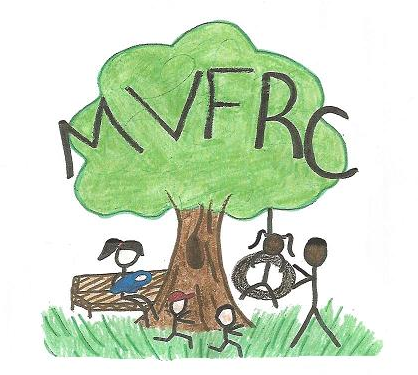 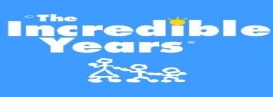 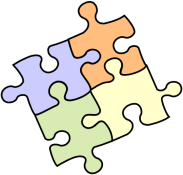 Incredible Years Parenting CourseSchoolsPlus in partnership with Musquodoboit Valley Family Resource Centre is offering a FREE 12 week course for parents of 5 to 12 year olds The course will focus on improving your child’s social and emotional skills and reducing behaviour problems.  Promoting healthy and happy family life.
              Dates/Times: Starting on Tuesday evenings, February 5, 2019        6:30pm to 8:00pm weekly            
Location: Musquodoboit Valley Family Resource Centre12280 Hwy 224, Suite #2Middle Musquodoboit, NSHealthy Snacks will be provided.
	If you are interested in attending this course but have some concerns, please feel free to contact me to discuss it.Advance registration is required as space is limited.       Please contact:902-568-0042mvfrcparentingjourney@gmail.com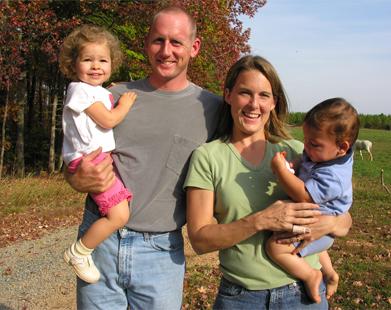 